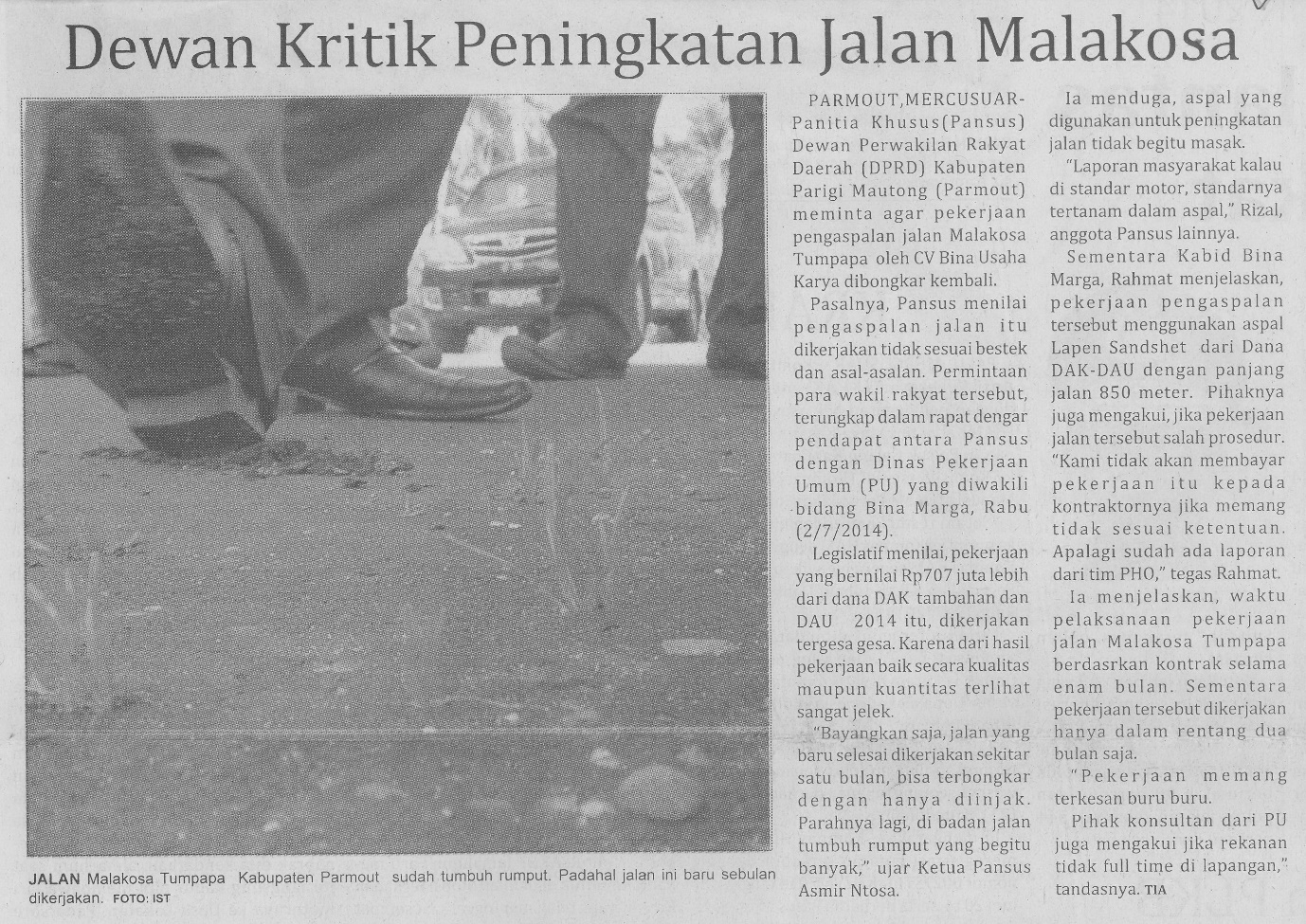 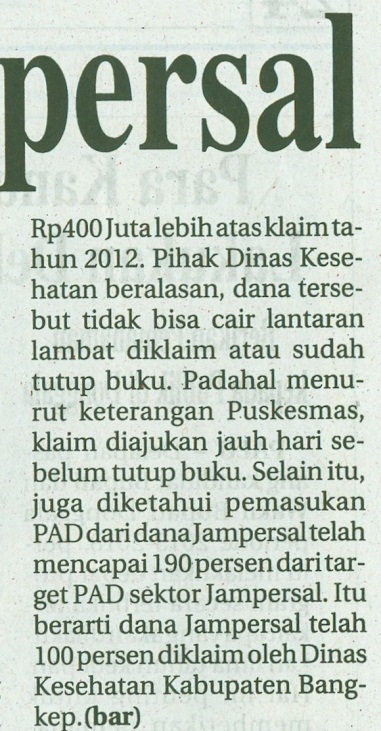 Harian    :MercusuarKasubaudSulteng IIHari, tanggal:Kamis, 03 Juli 2014KasubaudSulteng IIKeterangan:Halaman 13  Kolom 09-12KasubaudSulteng IIEntitas:Kabupaten Parigi MoutongKasubaudSulteng II